Анотація навчального курсуМета курсу (набуті компетентності)Мета викладання дисципліни — формування у студентів системи знань про особливості СПА та Велнес послуг у готельних комплексах, про технологічний процес їх надання в сучасній готельній індустрії, створення теоретичної та методологічної основи для оволодіння базовими знаннями в області оздоровчих послуг.Вивчення даного навчального курсу призначене для формування, удосконалення та розвитку у здобувача вищої освіти наступних компетентностей:Здатність до саморегуляції та здорового способу життяЗдатність розуміти етичні і правові норми, що регулюють відносини суспільства з навколишнім середовищемЗдатність до формування культури мислення, її сприйняттяЗдатність до формування світогляду, розвитку людського буття, суспільства і природи, духовної культуриЗдатність працювати з інформацією, у тому числі в глобальних комп'ютерних Мережах.Що забезпечується досягненням наступних програмних результатів навчання:Продемонстровані здобувачами вищої освіти знання, уміння, комунікативні здібності,самостійність і відповідальність в прийнятті рішень складаються в інтегрований програмний результат навчання ЗР1 «використовувати концептуальні знання, що сприятимуть формуванню світогляду, розвитку людського буття, суспільства і природи, духовної культури», що зв’язаний з дисципліною «Організація велнес і SPA обслуговування» в освітній програмі за спеціальністю 241 «Готельно-ресторанна справа» і позначений в програмі міткою8 «ЗР1».Структура курсуРекомендована літератураОсновна література:1.	Заваріка Г.М. Курортна справа: навч. посіб. / Г. М. Заваріка. – К.: «Центр учбової літератури», 2015.-264 с.2.	Атлас світу – ДНВП «Картографія», 2002 -192 с.3.	Бабинец А.Е., Гордиенко Е.Е., Денисова В.Р. Лечебные минеральные воды и курорты Украины. - К.: Изд-во АН УССР, 1963. - 366 с. 4.	Влащенко Н.М. Закономірності економічного розвитку регіонального санаторно-курортного комплексу: [Електронний ресурс] / Н.М. Влащенко. – Режим доступу: http://tourlib.net/statti_ukr/vlaschenko3.htm5.	Господарський кодекс України (Відомості Верховної Ради України (ВВР), 2003, №18, №19-20, №21-22, ст.144): [Електронний ресурс]. – Режим доступу: http://zakon1.rada.gov.ua6.	Гидбут А.В., Мезенцев А.Т. Курортно-рекреационное хозяйство: региональный аспект. - М.: Наука, 1991. - 94 с. 7.	Закон України “Про курорти” від 5.10.2000 р., № 2026-III // Відомості Верховної Ради України. - 2000. - № 50. - ст. 435. 8.	Загальне положення про санаторно-курортний заклад: Постанова Кабінету міністрів України від 11 липня 2001 р. №805: [Електронний ресурс] // Законодавство України. – Режим доступу: http://zakon1.rada.gov.ua/laws/show/805-2001-п9.	Зворыкин К.В., Мухин Г.Д., Насретдинова В.З., Чижова В.П. Научно-прикладные аспекты типологии и оценки рекреационных территорий // Вестн. Москов. ун-та. Сер. 5. География. - 1987. - № 4. - С.38-43.10.	Котляров Е.А. География туризма и отдыха. Формирование и развитие территориальных рекреационных комплексов. - М.: Мысль, 1978. - 238 с. 11.	Кривобоков С. А. Курорт Пуща Водиця. К., «Здоров’я» 1978.- 80 с.12.	Курортные ресурсы СССР. В. А. Александров. М. : Медгиз, 1956.- 748 с.13.	Курортология и физиотерапия. Под. ред.. В. М. Боголюбова: в томах. Т.1- М.: Медицина, 1985. 560 с.., ил.14.	Курортні ресурси України / За ред. М.В. Лободи. - К.: ТАМЕД, 1999. - 344 с. 15.	Кусков А.С., Лысикова О.В. Курортология и оздоровительный туризм: Учеб. пособие. - Ростов н./Д.: Феникс, 2004. - 320 с. 16.	Наказ Держкомстату від 14.12.11 №345: [Електронний ресурс] // Законодавство України. – Режим доступу: http://www.ukrstat.gov.ua/norm_doc/2011/345/345_2011.htm17.	Послуги туристичні, засоби розміщення: Національний стандарт України (ДСТУ 4527:2006): [Електронний ресурс] // Законодавство України. – Режим доступу: http://zakon2.rada.gov.ua/laws/show/z1091-1118.	Про Акціонерні товариства: Закон України вiд 07.08.11: [Електронний ресурс]. – Режим доступу: http://zakon1.rada.gov.ua19.	Рутинський М.Й. Рекреалогія з основами курортології. Ч. І. Теоретичні засади: Курс лекцій / За ред. М. Мальської. - Львів: Фенікс, 2004. - 68 с. 20.	Рутинський М. Класифікація та типологія курортів // Вісник Львів. ун-ту. Серія географічна. - 2007. - Вип.34. - С.236-246.21.	Михайло Рутинський Вісник Львівського університету. Серія міжнародні відносини. 2008. - Вип.24. - C.298-306. SPA-курорт як інноваційний тип рекреаційних закладів і суспільно-географічні тенденції розбудови мережі SPA-курортів у західному регіоні України22.	Сирота Г. А. Крым - здравница Всесоюзная. Симферополь, «Таврия», 1980.-128 с.23.	Справочник по курортологиии и курортотерапии. Под. ред. проф.. Ю. Е. Данилова.М.: Медицина, 1973.- 646 с.24.	Топчієв О.Г. Суспільно-географічні дослідження: методологія, методи, методики: Навч. посібн. – Одеса: Астропринт, 2005. – 632 с.25.	Федосов Е. Б. Курортная система Украины. Вестник физиотерапии и курортологии Ежеквартальный научно-медицинский журнал. Том 4.Евпатория. «Визен», 1998.- стр. 63-65.26.	Фоменко Н. В. Рекреаційні ресурси та курортологія. Навчальний посібник. К.: Центр навчальної літератури,2007.- 312 с.27.	Цафрис П. Г. География природных лечебных богатств СССР.- М,, «Мысль», 1986.- 239 с.28.	Цафрис П. Г. Лечебные грязи и другие природне теплоносители. М., «Высшая школа», 1990.- 127 с.29.	Царфіс П.Г. Основні принципи лікування хворих на курортах СРСР / П.Г.Царфіс . - М.: Медицина , 1975 . - С.31.30.	Шаблій О.І. Основи загальної суспільної географії. – Львів: ВЦ Львів. ун-ту ім. І. Франка, 2003. – 444 с.31.	Шестопалов В. М. Перша українська класифікація мінеральних вод. Вода і водоочисні технології.- 2003.№ 3.- С. 34-42.32.	Шиманко Н. Г. Курорт Трускавец.- К., «Здоров’я», 1980.- 158 с.Інформаційні ресурси.  Кабінет Міністрів України [Електронний ресурс]. - Режим доступу: http: // www.kmu.gov.ua. Законодавство України [Електронний ресурс]. - Режим доступу: http://www.rada.kiev.ua. Національна бібліотека ім. В. Вернадського [Електронний ресурс]. - Режим доступу: http://nbuv.gov.ua/. Система дистанційного навчання СНУ ім. В. Даля – http://moodle.snu.edu.ua/ Сайт №2 системи дистанційного навчання СНУ ім. В. Даля – http://moodlesti.snu.edu.ua/Методичне забезпечення1.	Заваріка Г.М. Курортна справа: навч. посіб. / Г. М. Заваріка. – К.: «Центр учбової літератури», 2015.-264 с.2.	Навчально-методичний комплекс з дисципліни «Курортна справа» для студентів спеціальностей 7.14010301 та 8.14010301 «Туризмознавство» Східноукраїнський національний університет імені Володимира Даля. – Луганськ, 2014. - 280 с.Оцінювання курсуЗа повністю виконані завдання студент може отримати визначену кількість балів:Шкала оцінювання студентівПолітика курсуСилабус курсу: Силабус курсу: 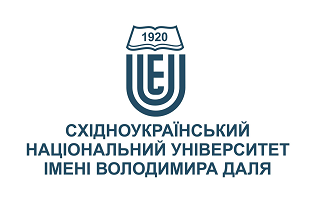 ОРГАНІЗАЦІЯ ВЕЛНЕС І SPA ОБСЛУГОВУВАННЯОРГАНІЗАЦІЯ ВЕЛНЕС І SPA ОБСЛУГОВУВАННЯСтупінь вищої освіти:бакалавр 241_2.04бакалавр 241_2.04Спеціальність: 241 «Готельно-ресторанна справа»241 «Готельно-ресторанна справа»Рік підготовки:22Семестр викладання:веснянийвеснянийКількість кредитів ЄКТС:5.05.0Мова(-и) викладання:українськаукраїнськаВид семестрового контролюзалікзалікАвтор курсу та лектор:Автор курсу та лектор:Автор курсу та лектор:Автор курсу та лектор:Автор курсу та лектор:к.геогр.н., доцент Заваріка Галина Михайлівнак.геогр.н., доцент Заваріка Галина Михайлівнак.геогр.н., доцент Заваріка Галина Михайлівнак.геогр.н., доцент Заваріка Галина Михайлівнак.геогр.н., доцент Заваріка Галина Михайлівнак.геогр.н., доцент Заваріка Галина Михайлівнак.геогр.н., доцент Заваріка Галина Михайлівнак.геогр.н., доцент Заваріка Галина Михайлівнавчений ступінь, вчене звання, прізвище, ім’я та по-батьковівчений ступінь, вчене звання, прізвище, ім’я та по-батьковівчений ступінь, вчене звання, прізвище, ім’я та по-батьковівчений ступінь, вчене звання, прізвище, ім’я та по-батьковівчений ступінь, вчене звання, прізвище, ім’я та по-батьковівчений ступінь, вчене звання, прізвище, ім’я та по-батьковівчений ступінь, вчене звання, прізвище, ім’я та по-батьковівчений ступінь, вчене звання, прізвище, ім’я та по-батьковідоцент кафедри міжнародної економіки і туризмудоцент кафедри міжнародної економіки і туризмудоцент кафедри міжнародної економіки і туризмудоцент кафедри міжнародної економіки і туризмудоцент кафедри міжнародної економіки і туризмудоцент кафедри міжнародної економіки і туризмудоцент кафедри міжнародної економіки і туризмудоцент кафедри міжнародної економіки і туризмупосадапосадапосадапосадапосадапосадапосадапосадаDgalina_10@ukr.net+38-0952081277Viber за номером телефону Viber за номером телефону 215 УК аудиторія кафедри МЕіТ  електронна адресателефонмесенджермесенджерконсультаціїЦілі вивчення курсу:Мета лекційних занять - формування у студентів системи знань про особливості СПА та Велнес послуг у готельних комплексах, про технологічний процес їх надання в сучасній готельній індустрії, створення теоретичної та методологічної основи для оволодіння базовими знаннями в області оздоровчих послуг.В результаті освоєння даної дисципліни передбачається вирішення наступних завдань:- розглянути основи рекреації та профілактики на курортах і в оздоровчихцентрах;- сформувати у студентів уявлення про різні вітчизняні і зарубіжнікурорти;- ознайомити студентів з основними природними лікувальними ресурсами та їх використанням в СПА індустрії;- виробити у студентів навички аналізу організацій, що надають оздоровчіпослуги на курорті;- сформувати у студентів знання, вміння та навички з використання СПА і велнес методик і процедур в рекреаційній та оздоровчій практиці;- дати чіткі уявлення про підбір необхідних готельних комплексів накурортах, які надають оздоровчі послуги з урахуванням перевагспоживача.Метою самостійної роботи за дисципліною є закріплення теоретичних знань і набуття практичних умінь і навичок із відповідних розділів предмета,  розширення навичок самостійної роботи з літературними джерелами, глибоке вивченню дисципліни. Формою виконання самостійної роботи є конспект, реферат або доповідь.Результати навчання:Знання: ЗНАТИ:- Основні тенденції розвитку індустрії оздоровчих послуг;- види природних лікувальних ресурсів, їх якісні та кількісні параметридля СПА і велнес послуг;- сучасні методи використання природних лікувальних факторів для Спа і велнес технологій;- основні принципи організації оздоровчого процесу в курортних готелях;- різновиди рекреаційних послуг, пропонованих в санаторно-курортній іготельній практиці;- матеріально-технічне оснащення СПА і велнес центрів;- специфіку організації оздоровчих турів;- особливості організації та функціонування курортів і окремих СПА - і велнес готелів;Вміння: ВМІТИ:• виявляти та оцінювати природні лікувальні ресурси територій з урахуванням тенденцій розвитку індустрії оздоровчих послуг;• дати характеристику природним лікувальним факторам різних курортних регіонів України і зарубіжних країн;• використовувати їх можливості для формування оздоровчого продукту накурорті із застосуванням методів СПА і велнес технологій;• аналізувати курортологічний потенціал регіонів, визначати пріоритетнінапрямки в розвитку рекреації;• формулювати завдання для керівників курортної галузі щодо впровадження додаткових рекреаційних програм в курортні організації;• підбирати засоби розміщення для споживачів залежно від мотивації таадаптаційного радіусу території;• розробляти та організовувати продажі оздоровчих турів.ВОЛОДІТИ:• принципами, методами і новими підходами організації СПА і велнес послуг в умовах різних рекреаційних установ;• способами визначення значення СПА-послуг в курортній практиці і зв'язку веллнес технологій і методик санаторно-курортного лікування і профілактики;• знаннями про сучасні тенденції в розвитку курортних центрів на світовомутуристському ринку;• знаннями про стан і перспективи розвитку СПА і велнес індустрії в санаторно-курортній сфері України;• способами надання оздоровчих послуг різного рівня в умовахрізних курортів.Передумови до початку вивчення:Вивчення дисципліни тісно пов'язано з усіма дисциплінами для підготовки бакалаврів за напрямом підготовки « Готельно ресторанна справа».№ТемаГодини (Л/ПЗ)Стислий змістІнструменти і завдання11Розвиток індустрії оздоровчих послуг в лікувально-оздоровчомутуризмі на курорті3/3Місце СПА і велнес індустрії в системі оздоровлення населення України.Презентації в PowerPoint.Ділові ігри.Практичні вправи.Аналіз ситуацій.Тести.Індивідуальні завдання.22Історія розвитку СПА і Велнес послуг3/3Історичні аспекти розвитку курортології.Курортна рекреація, організація, особливості.Сучасні проблеми організації СПА-центрів.Презентації в PowerPoint.Ділові ігри.Практичні вправи.Аналіз ситуацій.Тести.Індивідуальні завдання.33Характеристика СПА і велнес послуг на сучасному етапі розвитку індустрії гостинності3/3Сутність, функції та еволюція СПА і Велнес послуг в Україні.Класифікація послуг, що надаються СПА-салонами.Презентації в PowerPoint.Ділові ігри.Практичні вправи.Аналіз ситуацій.Тести.Індивідуальні завдання.44Лікувальний туризм і світові курорти3/3Основні типи курортів.Курортні фактори: поняття, класифікація, можливості використання в профілактичних і оздоровчих цілях.Презентації в PowerPoint.Ділові ігри.Практичні вправи.Аналіз ситуацій.Тести.Індивідуальні завдання.55Організація надання СПА-послуг в готельних і санаторно-курортних комплексах5/5Фактори розвитку і стратегії ціноутворення СПА і Велнес послугЕтапи організації СПА-комплексу.Схема послідовного управління СПА-комплексомОсновні моделі послуг: фітнес-клуб; СПА-клуб; велнес-клуб.Європейська модель СПАПівденно-Східна модель СПАІндійська модель СПААмериканська модель СПАУкраїнська модель СПА.Презентації в PowerPoint.Ділові ігри.Практичні вправи.Аналіз ситуацій.Тести.Індивідуальні завдання.Інструменти і завданняКількість балівКількість балівІнструменти і завданняДенна формаЗаочна формаПрисутність на заняттях та засвоєння лекційного матеріалу за темами 6020Присутність на заняттях (у період настановної сесії) та своєчасне виконання самостійних практичних завдань у межах тем-30Індивідуальна робота 2030Залік (тест)2020Разом100100Сума балів за всі види навчальної діяльностіОцінка ECTSОцінка за національною шкалоюОцінка за національною шкалоюСума балів за всі види навчальної діяльностіОцінка ECTSдля екзамену, курсового проекту (роботи), практикидля заліку90 – 100Авідміннозараховано82-89Вдобрезараховано74-81Сдобрезараховано64-73Dзадовільнозараховано60-63Езадовільнозараховано35-59FXнезадовільно з можливістю повторного складанняне зараховано з можливістю повторного складання0-34Fнезадовільно з обов’язковим повторним вивченням дисциплінине зараховано з обов’язковим повторним вивченням дисципліниПлагіат та академічна доброчесність:Дотримання академічної доброчесності за курсом ґрунтується на внутрішньо-університетській системі запобігання та виявлення академічного плагіату. До основних вимог за курсом віднесено - посилання на джерела інформації у разі використання ідей, розробок, тверджень, відомостей; надання достовірної інформації про результати власної навчальної (наукової, творчої) діяльності, використані методики досліджень і джерела інформації.Перевірка текстів на унікальність здійснюється однаковими для всіх здобувачів засобами: – за допомогою програмного забезпечення Unicheck і засобів системи MOODLE; за Internet-джерелами – за допомогою програми Antiplagiarism.net. Завдання і заняття:Очікується, що всі здобувачі вищої освіти відвідають усі лекції і практичні заняття курсу. Здобувачі мають інформувати викладача про неможливість відвідати заняття. У будь-якому випадку здобувачі зобов’язані дотримуватися термінів виконання усіх видів робіт, передбачених курсом. Якщо здобувач вищої освіти відсутній з поважної причини, він/вона презентує виконані завдання під час консультації викладача. Здобувач вищої освіти має право на оскарження результатів оцінювання.Поведінка в аудиторії:Курс передбачає індивідуальну та групову роботу. Середовище в аудиторії є дружнім, творчим, відкритим до конструктивної критики.На аудиторні заняття слухачі мають з’являтися  вчасно відповідно до діючого розкладу занять, яке міститься на сайті університету. Під час занять усі його учасники мають дотримуватися вимог техніки безпеки. 